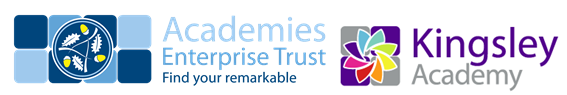 Academies Enterprise TrustJob DescriptionJob Title: 	Director of FacultyLocation:		Kingsley AcademyReports to:		Senior Leadership Team	Purpose of the Role:The Director of Faculty will lead a team of professionals to deliver a high quality educational provision in subjects within their Faculty. They will lead their Faculty with a positive, professional, proactive and creative approach. He or She will support and manage subject leaders and teachers within the faculty to raise and maintain the highest standards of progress, attainment, teaching and learning. These are middle leader posts which will enable post-holders to move more easily to a senior leader position (should they wish to) due to the scope offered by the role. In recognition of this fact, the salary is paid on the leadership scale.The Director of Faculty will meet regularly with Senior Leaders and will: (i)  be instrumental in ensuring that whole school practices are implemented by the faculty/subject area; (ii) represent the views of the faculty/subject in different forums, ensuring that all members of the team have been able to participate in subject, faculty and whole school consultations and iii) contribute to the shaping and development of the academy as it moves forward, contributing the Academy Improvement Plan and the School Evaluation Form.At Kingsley Academy subject areas are grouped into the following Faculties:Communications - English Language and Literature, Modern Foreign Languages and Film StudiesMaths and Enterprise - Maths, Business, Finance, ICT and ComputingHumanities - History, Geography, Social Science, Health & Social Care, CitizenshipScience - Biology, Chemistry and PhysicsCreative and Performing Arts - Art, Music, Drama, Design Technology (Textiles, Food and Resistant Materials) and PE.Inclusion - SEND Support, Entry Level Qualifications, EAL and Community LanguagesEach Director of Faculty will be line managed by a member of SLT and in turn line manage the Subject Leaders within the Faculty, as well as the team members of his/her own Subject Area. S/he will be directly accountable for the student outcomes (progress and attainment) and teaching and learning within his/her own subject area and will hold accountable the subject leaders for the departments within the Faculty for these.It is expected that the Directors of Faculty will take full responsibility for all matters concerning their Faculties, and refer only particularly serious issues to the Senior Leadership Team.Purpose of the Role:To:provide professional leadership and management for students and staff within the Faculty and actively work to move the academy forward as swiftly as possible in a sustainable waybe accountable for the raising and maintenance of standards within the Facultysupport,  develop and lead their Subject Leaders and their teams, thereby making a measurable contribution to whole school targetsbe a role model for learning and teaching within the faculty so that others are able to develop their professional practiceResponsibilities:To provide professional leadership and management for students and staff within the FacultyActively support the Headteacher and SLT in their work to raise aspirations, progress and attainment for all students at Kingsley Academy Actively work with the Headteacher and SLT in envisioning, planning, implementing, monitoring and reviewing policies and proceduresBuild a team ethos and actively support and secure the commitment of the Faculty to the vision, direction, climate, culture and policies of the school and lead by example at all times. Promote and ensure high levels of progress and attainment within the Faculty, and support the SLT in promoting these school-wideTo assist with the appointment of staff to the Faculty and ensure these are monitored in the early months;  if necessary, to work with the leadership team in tackling underperformance or other issues relating to capabilityBe a presence around the school and take responsibility for dealing with issues which ariseTo report, as required, information to the Governing Body and sponsorTo be a representative of Kingsley Academy and/or the AET with partner schools and other relevant external organisationsTo be proactive in sourcing and participating in their own professional developmentTo be accountable for the raising and maintenance of standard within the FacultyIn partnership with the Subject Leaders, to monitor the progress and attainment of all students taught by the Faculty and to support the planning and delivery of effective intervention strategiesTo review with the Subject Leaders their assessments of progress for classes and individuals, including forensic sampling of books and students’ workTo report on progress towards targets for their own subject area and to ensure this happens for the other subjects areas within the FacultyTo discuss work, progress and attitudes with samples of studentsSupport the Faculty in: (i) developing classrooms which provide a stimulating, challenging and safe environment; (ii) securing effective, independent learners, high standards of achievement and behaviour; (iii) ensuring that risks are properly assessed and concerns are reported and acted uponSupport and assist staff within the Faculty to ensure they understand and are actively implementing the school’s agreed policies and procedures, such as the behaviour policy, teaching and learning expectations, performance data analysis, timely data input and to ensure Subject Leaders’ policies and administrative procedures reflect these Ensure all staff within the Faculty are clear as to whole school expectations and targets, as well as Faculty, Subject and individual targets and their role in achieving theseTo discuss with students AfL, self and peer assessment, independent learning opportunities, their ability to see the relevance of the subject across other areasTo ensure the Faculty promotes a stimulating working environment and a range of extra- curricular and enrichment opportunities for studentsTo support, develop and lead their Subject Leaders and their teams, thereby making a measurable contribution to whole school targetsMonitor through observation and spot checks the quality of learning and teaching in the Faculty and provide regular feedback for Subject Leaders and their teams so that good practice is known and disseminated within the Faculty and wider school and, where necessary, areas for development and appropriate strategies for support are identified and implementedWork with Subject Leaders to evaluate and modify/create as necessary Schemes of Learning to ensure that they are compliant with current requirements and  focus on consistent and effective teaching and learningWork with Subject Leaders  to review teachers’ planning To take full responsibility for the management of students in the Faculty by using effective strategies at an early stage, thus avoiding the need to refer problems to othersSupport, facilitate and monitor the progress of the Faculty and its subject areas’ Improvement Plans (FIPs) to ensure a) the Academy priorities are clear to the Faculty and that the Faculty sets appropriate and relevant priorities for its own development and progress; (ii) FIPs are written so they contribute to the whole school AIP; b) The FIP implementation over the year is monitored and maintainedWhere relevant, work with Subject Leaders and their own areas to set Performance Management targets which meet the Faculty and Academy Improvement Plan priorities and which will have a tangible impact on pupil progress and the teaching quality in the FacultyIf needed,  to support  Subject Leaders with the preparation of their exam analysis and other documentsTo review the performance of the faculty  Subject Leaders and to ensure they do likewise for their teams, following the AET proforma, the timelines set by the academy, and ensuring that all targets are SMARTWhere relevant, ensure the Subject Leaders have appropriate and inclusive curricula and that their assessment procedures are robust and implemented; to ensure they take responsibility for curriculum development and monitoring; to ensure the Subject Leaders are informed of current developments within their area and vice versaLead groups of staff in development activities and evaluate outcomesEnsure the efficient and effective use of funding and resources to address the need for meeting best value criteriaEnsure communication and strong partnerships are ongoing, effective and efficient by (i) meeting regularly with the SLT Line Manager to ensure s/he is fully apprised of the successes, issues and concerns of the Faculty, and with the Subject Leaders within the Faculty to ensure Director of Faculty’s knowledge and understanding of each subject area; (ii) working proactively with all stakeholders, and especially parents, so that they are informed about issues as they relate to the Faculty area: curriculum, standards, behaviour, attendance, policies, practices, targets and development, for example; (iii) to ensure meetings are managed formally with minutes and agendas distributed in a timely fashion;  (iv)where relevant, to be an initial step in resolving difficulties which may arise between colleagues; (v) delegating tasks to other faculty members as neededTake on tasks related to day to day administration, organisation or any additional responsibilities in the school, including health and safety, cover and exam arrangements, as well as any other tasks as reasonably requested by the HeadteacherTo be a role model for learning and teaching within the faculty so that others are able to develop their professional practiceTo be a consistently good or better teacherTo proactively encourage observation and discussion of the Director of Faculty’s lessonsProvide, as appropriate, support, training and development opportunities for Faculty staff,  NQTs,  GTPs, ITTs, supply teachers and new staff To be a willing participant in any academy teaching and learning initiatives as appropriatePerson SpecificationJob Title: Director of FacultyCriteriaDetailEssential requirementsDesirable requirementsQualificationsQualifications required for the roleQualified teacher statusUndergraduate degree Evidence of further study Design technology specialism Knowledge/ ExperienceSpecific knowledge and experience required Successful leadership of a team of peopleStrategic leadership of an areaMonitoring, evaluating and reviewing the performance of a dept Ability to create and implement a vision Ability to manage change and innovation and to inspire and empower others to carry this on Ability to think creatively in order to solve problemsCommitment to the safeguarding of all pupilsCommitment to the promotion of equal opportunities and a belief that every child mattersOutstanding classroom practitionerUnderstanding of how pupils learn and how to motivate them to learnEvidence of good or better exam resultsHave a good knowledge of current and intended curriculum developments within the specific subject areasHave an understanding of the role assessment plays in planning and delivering successful lessonsSuccessful implementation and leadership of a whole school initiativeEvidence of leading a team to have good or better exam resultsHave a good knowledge of national current and intended curriculum developments SkillsUnderstanding of how to use pupil data for target-setting, how to act upon this to raise achievement (interventions for example)Understanding of how to plan and implement this to provide a structure for raising achievementAn ability to work with a variety of stakeholders to address the improving schools agenda An understanding of what quality provision means and how to implement  thisAbility to manage a budget and resources efficiently and effectivelyExperience of monitoring the quality of learning and teaching in an area and addressing the outcomes of the monitoringExperience in working with a range of stakeholders and providers Experience of planning, monitoring and evaluating to raise standardsPersonal characteristicsA passion for education and making a differenceExcellent communicatorEffective team leader/memberDrive and determinationAmbitionEnergy, enthusiasm, sense of humourThe ability to forge effective relationships that aid the progression of the departmentThe ability to dominate your area of responsibility and ensure outstanding practice is disseminated through the academy as a consequence	Special requirementsSuccessful candidate will be subject to an enhanced Disclosure and Barring Service CheckRight to work in the UKEvidence of a commitment to promoting the welfare and safeguarding of children and young people